NBS PLUS MANUFACTURER’S PRODUCT PAGEProduct summary: (a one sentence product description used to differentiate between similar products)Product general description:Product specification clauseProduct reference:Product properties:End of product specification clauseAs standard: (use this box to describe the features of the product that are provided as standard)Options: (use this box to describe the features of the product that are optional)Approvals: (use this box to list any third party product approvals, e.g. Kitemark and British Board of Agrément certificates)<>Product literature: RPS ID: COL471226Page number: Manufacturer notes [not for publication]: Procter Contracts contact details:Email: 		Enquiries@proctercontracts.co.ukTelephone: 	0808 2566 638Address: 	11 Pant Glas Est		Bedwas		Caerphilly		CF83 8XDKey:Within the "Product Specification Clause" section, the following notation is used:[-] This is an empty insert, into which a specifier can enter their own requirements (e.g. colour or size).[d] The value below this notation is the default value for a property, meaning that is selected automatically for the specifier.[And] More than one item from the values below this notation may be selected by the specifier.Manufacturer:Procter Contracts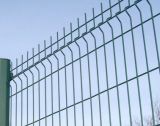 Product name:Pro-mesh FencingMesh fencing for medium security applications.Pro-mesh panel fencing is typically used for medium security applications, with the nature of the mesh panels making it difficult to climb and cut through. Pro-mesh also has an attractive appearance and the open yet very strong mesh allows good visibility through it.Standard heights are 2.0m and 2.4 m, with the finish galvanized and polyester coated in a range of standard RAL colours and non-standard colours if required.Applications:Car parks.Sports and recreation.Perimeter - medium security.Schools.Retail.Industrial units.Pro Mesh Fencing MP-PM-201Size:As drawing - Insert details.As schedule - Insert details.Colour/ Finish:Polyester powder coated, RAL - Insert colour requirements. Bay width:2750 mm.Mesh size:200 x 50 mm.Post centres:3.0 m.Colour/ Finish:Hot dip galvanized to BS EN ISO 1461:2009 and polyester coated to a range of RAL colours.No approvals